28.04.2014  № 1470О внесении изменений в постановление администрации города Чебоксары от 20.12.2012 № 834В соответствии с Федеральным законом от  06.10.2003 № 131-ФЗ «Об общих принципах организации местного самоуправления в Российской Федерации», Федеральным законом от 13.03.2006 № 38-ФЗ «О рекламе» и в целях эффективного использования  муниципальной собственностиПОСТАНОВЛЯЮ:	1. Внести следующие изменения в постановление администрации города  Чебоксары от 20.12.2012 № 834 "Об утверждении размера платы за право размещения средств наружной рекламы и информации":1.1. Пункт 1 постановления после слов «орган местного самоуправления» дополнить словами «, также на ином движимом  имуществе».1.2. Наименование и пункты 1, 2 приложения к постановлению после слов «орган местного самоуправления» дополнить словами «,также на ином движимом имуществе».2. Управлению по связям со СМИ и молодежной политики администрации города Чебоксары (Жуков А.Е.) опубликовать данное постановление в средствах массовой информации.3.  Контроль за выполнением настоящего постановления возложить на заместителя главы администрации по экономическому развитию и финансам Семенова М.Л.Глава администрации города Чебоксары                                  А.О. ЛадыковЧăваш РеспубликиШупашкар хулаАдминистрацийěЙЫШĂНУ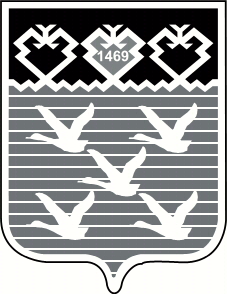 Чувашская РеспубликаАдминистрациягорода ЧебоксарыПОСТАНОВЛЕНИЕ